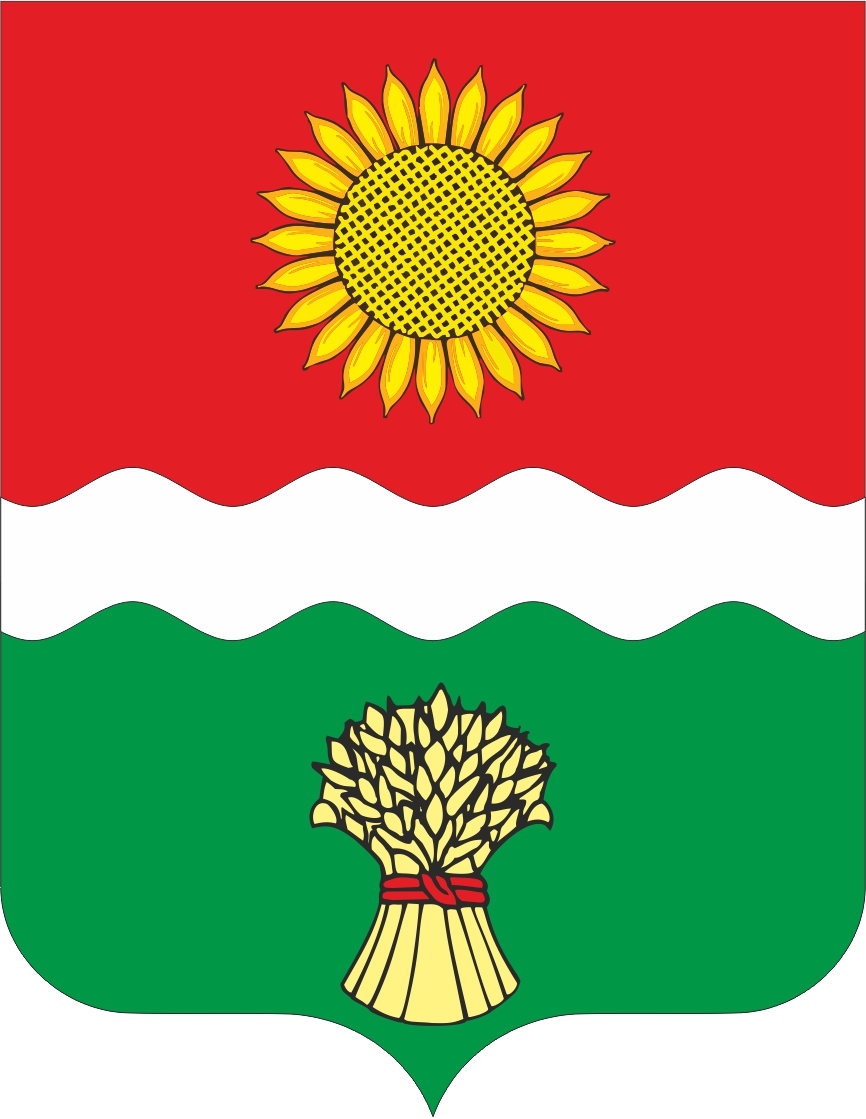 МЕСТНОЕ САМОУПРАВЛЕНИЕАДМИНИСТРАЦИЯ БОЛЬШЕНЕКЛИНОВСКОГО СЕЛЬСКОГО ПОСЕЛЕНИЯНЕКЛИНОВСКОГО РАЙОНА РОСТОВСКОЙ ОБЛАСТИПОСТАНОВЛЕНИЕот  28   декабря  2018  г.                                                                              №  141с.Большая НеклиновкаВ соответствии с абзацем вторым пункта 3.5 статьи 32 Федерального закона от 12 января 1996г. № 7-ФЗ «О некоммерческих организациях», Администрация Большенеклиновского сельского поселения постановляет:1. Передать права по размещению на официальном сайте для размещения информации о государственных и муниципальных учреждениях в информационно-телекоммуникационной сети «Интернет» (далее – официальный сайт) документов, предусмотренных пунктом 3.3 статьи 32 Федерального закона от 12 января 1996г. № 7-ФЗ «О некоммерческих организациях», муниципальным бюджетным учреждениям Большенеклиновского сельского поселения, функции и полномочия учредителя которых осуществляет Администрация Большенеклиновского сельского поселения (далее – Учреждения).2. Установить персональную ответственность руководителей учреждений за своевременное размещение на официальном сайте документов, указанных в пункте 1 настоящего постановления.3. Настоящее постановление вступает в силу со дня его официального опубликования. 4. Контроль за выполнением постановления оставляю за собой.Глава АдминистрацииБольшенеклиновского сельского поселения				                            О.В.ТерещенкоО передаче прав по размещению на официальном сайте, предназначенном для размещения информации о государственных и муниципальных учреждениях в информационно-телекоммуникационной сети «Интернет», документов о муниципальных бюджетных учреждениях, подведомственных Администрации Большенеклиновского сельского поселения